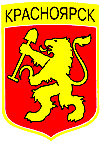 РОССИЙСКАЯ ФЕДЕРАЦИЯАДМИНИСТРАЦИЯ ПОСЕЛКА САЯНСКИЙ РЫБИНСКОГО РАЙОНА КРАСНОЯРСКОГО КРАЯПОСТАНОВЛЕНИЕ 24.07.2013  	пос. Саянский        № 84-п                       О внесении изменений и дополнений в постановление администрации поселка Саянский от 27.01.2011 №11-п «Выдача выписки из домовой книги администрацией поселка Саянский и ее органами» ( в редакции  от 27.06.2013 №72)     В целях приведения правовых актов администрации поселка Саянский в соответствие с Федеральным законом  от 27 июля 2010 года № 210-ФЗ «Об организации предоставления государственных и муниципальных услуг», руководствуясь статьями 16 17, Устава поселка Саянский, ПОСТАНОВЛЯЮ:       1.Внести в постановление администрации поселка Саянский от 27.01.2011 №11 «Выдача выписки из домовой книги администрацией поселка Саянский и ее органами» следующие изменения и дополнения:«заявитель имеет возможность подавать заявления и документы через многофункциональный центр предоставления государственных и муниципальных услуг, по принципу « одного окна»     2. Постановление  вступает в силу после официального опубликования в газете Саянский голос»      3. Контроль за выполнением настоящего постановления возложить на заместителя главы поселка Саянский Леоненко В.В.Глава поселка Саянский                   	                                       Е.А. Перистый